COLEGIO EMILIA RIQUELME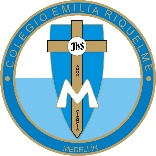 ÁREA DE HUMANIDADES, LENGUA CASTELLANADOCENTE: MARIA ISABEL MAZO ARANGOGUÍAS DE APRENDIZAJE EN CASA. SEMANA DEL 23 AL 26 DE JUNIO DE 2020PARA TENER EN CUENTA…Recuerda que cada día al iniciar el encuentro, realizaré un saludo por WhatsApp para dar la agenda (que es la misma que está en este taller) y las indicaciones necesarias para continuar. Recuerda en lo posible realizar tus actividades directamente en el libro o en el cuaderno para hacer uso de esta inversión que hicieron nuestros padres. Si por alguna razón no puedes comunicarte en el momento del encuentro, puedes preguntar tus dudas a través del WhatsApp o al correo más adelante.Recuerda que el horario de actividades académicas es de 7 a 2:30, de lunes a viernes. Después de ese horario deberás esperar hasta que tenga disponibilidad de tiempo para solucionar las inquietudes.“LA VERDADERA GRANDEZA ES LA HUMILDAD”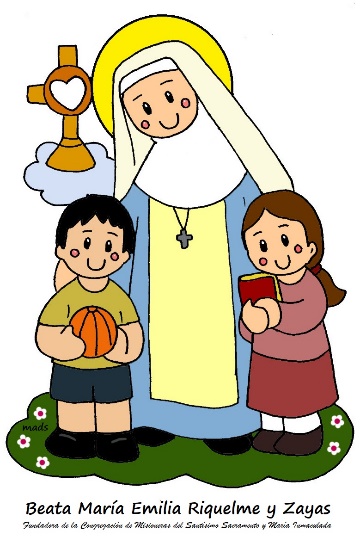 FECHA: MARTES 23 DE JUNIO (5ta hora: 12-1 p.m.)El día de hoy tendremos encuentro asincrónico. (orientación por Whassapp)TEMA: LA ORACIÓN ACTIVA Y PASIVADESARROLLO:Saludo por WhatsAppTeniendo en cuenta la teoría vista la semana pasada crea dos conversaciones de WhatsApp en las cuales utilices oraciones activas y pasivas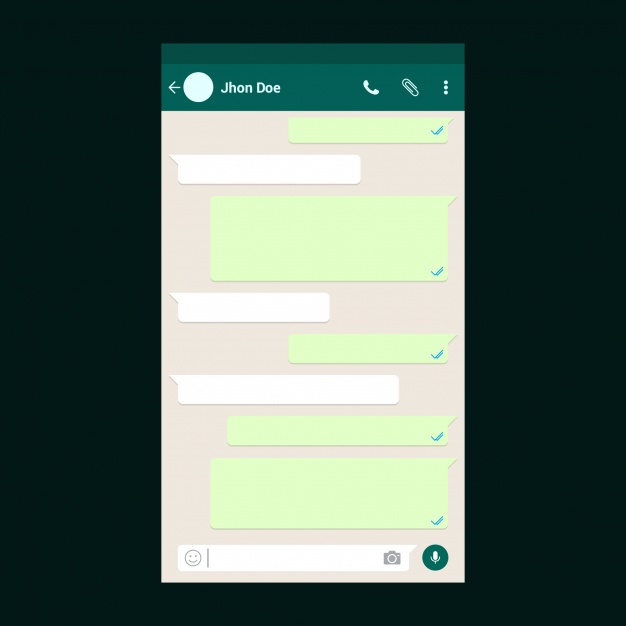 FECHA: MIÉRCOLES 24 DE JUNIO (6ta hora: 1-2 p.m.)El encuentro del día de hoy es sincrónico (asistido por videoconferencia)TEMA: LA ORACIÓN ACTIVA Y PASIVADESARROLLO: Saludo por WhatsAppInvitación a la video conferenciaActividad práctica de sobre el temaRealización de los puntos 4 y 5 de la página 125FECHA: JUEVES 25 DE JUNIO (2da hora: 8-9 a.m.)El día de hoy tendremos encuentro sincrónico (asistido por videoconferencia)TEMA: LA ORACIÓN ACTIVA Y PASIVADESARROLLO:Saludo por WhatsAppInvitación a la video conferenciaSocialización de dudas sobre el temaJuego de aplicación del temaFECHA: VIERNES 26 DE JUNIO (4ta hora: 10:30-11:30 a.m.)Hoy nuestra clase es asincrónica (Classroom)TEMA: ACTIVIDAD PRÁCTICA POR CLASSROMMDESARROLLO: Saludo por WhatsAppSe publicará en Classroom la actividad práctica de la semana.Recomendación de la semana: Mi recomendación de la semana para terminar este mes, es ver el documental sobre la devoción al sagrado corazón de Jesús que podrás encontrar en: https://www.youtube.com/watch?v=BZciErCkpk4Te invito para que lo veas en compañía de tu familia y para finalizar realices el rosario para la consagración al sagrado corazón de Jesús. https://www.youtube.com/watch?v=rKoNcU8Lo2I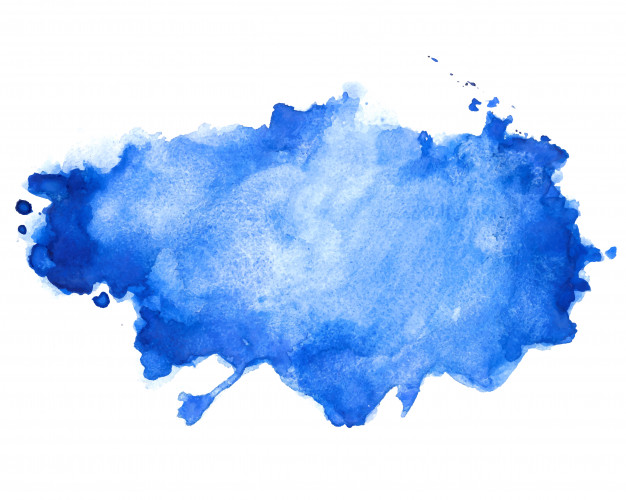 